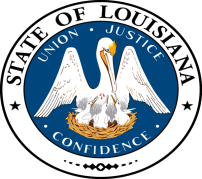 STATE OF LOUISIANABOARD OF EXAMINERS OFNURSING FACILITY ADMINISTRATORSwww.labenfa.com(225) 295-8571 opt. 1    Fax: (225) 295-8574     5647 Superior Drive, Baton Rouge, LA  70816-6049Quarterly Board Meeting MinutesMAY 10, 2017The LA Board of Examiners of Nursing Facility Administrators met May 10, 2017, at LABENFA, 5647 Superior Drive, Baton Rouge. LA.  Board Members Present:Earl Thibodaux – Vice Chairman	Dr. Susan Nelson	Margie Huguet – DHHScott Crabtree	Randy Davidson – DHH	Also present:	Mark Hebert, Executive Director	H. David Smith – Board attorneyMaryAlice Durham, Asst. Executive DirectorAbsent: Teddy R. Price– Chairman	Patricia LaBrosse	Delbert WilbanksRonnie Goux	Bill Ledbetter	Kemp WrightDr. Sharon Hutchinson	Jack Sanders	 Call to OrderThe meeting was called to order at 1:05PM by Earl Thibodaux, Vice Chairman. Review/Approval of Agenda/MinutesThe Board reviewed today’s agenda (Tab 1). Motion was made by Mr. Crabtree to approve the Agenda, seconded by Dr. Nelson and unanimously approved.   After a brief review of the February 8, 2017, minutes (Tab 2), Mr. Crabtree requested that the minutes be revised to reflect the specific Nursing Home and specific Administrator addressed under “Public Comment”.  He also requested to approve the wording used in the revision once made.  Motion to approve the minutes subject to the changes requested was made by Ms. Huguet seconded by Mr. Crabtree and unanimously approved.  Executive Directors ReportMr. Hebert presented the Executive Director’s report (Tab 3).  He informed the Board that the new NAB testing has moved back to June 17, 2017.  He continued to discuss how the changes in the NAB testing (a core test and a line of service exam-NFA) will alter how we have been conducting our NAB Seminars.  Mr. Hebert continued his report informing the Board of the February 2017 LNHA/LABENFA conference success.  Trisine Technologies have received their first payment from funds generated in the jointly hosted LNHA/LABENFA seminars in 2016 and 2017.  Survey Monkey was sent out concerning the in-person CEU hours needed annually for re-registration.  In response we had 83 needing their in-person hours, possibly on a Saturday.  Mr. Hebert suggested this may be another possible revenue source.  After a brief discussion on the benefit of adding a Saturday in-person course in July.  Dr. Nelson added that that she will be conducting a one hour LaPost Training on the 25th .which is beneficial to all administrators.  Mr. Hebert concluded his report saying he was approached by Dot LaCour, a long time administrator asking about administrators who are 75 years of age not having to continue doing CEU’s.  After a brief discussion, it was decided to leave continuing education as it is.  Dr. Nelson made a motion to accept the Executive Report.  It was seconded by Mr. Crabtree and unanimously approved. Education Committee ReportMr. Hebert presented the Education Report (tab 4).  After a brief discussion, motion was made by Mr. Crabtree to accept the education reports as presented, seconded by Dr. Nelson and unanimously approved.Finance Committee ReportMr. Hebert presented the Finance report (Tabs 5 & 6). Mr. Hebert presented a brief review of the finance reports through March 2017, specifically noting the Trend Income Statements that Baxley and Associates are sending each month along with the proposed budget.Dr. Nelson made a motion to accept the Financial Committee reports and budget; seconded by Mr. Thibodaux and unanimously approved.Review of ApplicantsApplications were made available for review (Tab 11).  Applicants’ files were distributed for review.  After a brief discussion, motion to ratify the following individuals, individually, to sit for the examinations was made by Mr. Crabtree; seconded by Dr. Nelson, motion carried unanimously.T 3469	Andrew Psillias	………..	Training at Greenbriar CommCare in Slidell with Brian FreemanT 3470	Noel Cox	……..…….…	Applied, took the NAB Seminar, did not pass (from GA))T 3472	Willie Hobdy	…..……..	Training at St. Luke’s in New Orleans with Alec LundbergT 3473	Tyler Buccola	……….…	Training at Heritage Manor in Slidell with Clay Pere’T 3474	John Morain	…………..	Training at Flannery Oaks in Baton Rouge with Candace RogersT 3475	Neil Hayhurst	….….…	Training at Old Jefferson CommCare in B.R. with Howard Sadler T 3476	Kris Cooley	….....……..	Training at Deridder Retirement with Boyd SockriderT 3477	Adriane Bates	……….…	Training at St. Margaret’s in New Orleans with Larry StansberryT 3478	John Stott	……...……..	Training at Grace Health in Slaughter with Martin Stott, Jr.T 3479	Rebecca Lewis	…….…	Training at Willow Ridge in Arcadia with Monica LewisT 3480	Michael Hites	………..	Training at Rosepine Retirement with Boyd SockriderT 3483	Heather Dauphin	….…	Training at Heritage Manor Stratmore  with Catherine DayT 3484	Cooper Eyre	…..……..	Plans to train after school semesterWaiver Exam Report: 3071	Barbara Evans…..Full waiver requested.  Interview by Mr. Sanders, discussion to Board by Mr. Crabtree.A full waiver was requested by Barbara Evans (T3071) who had been the DON at Plantation Oaks and Plantation Manor.  Mr. Sanders conducted the waiver interview but was unable to attend so after speaking with Mr. Crabtree, Mr. Crabtree spoke to the Board in Mr. Sander’s absence.  After a brief discussion, Mr. Crabtree made a motion to have Ms. Evans train for the full 9 weeks in Administration and grant waivers in all the remaining departments.  Dr. Nelson seconded the motion and it was unanimously approved.Reciprocity TO Louisiana:      noneReciprocity FROM LouisianaReciprocity from LA requests from three Administrators reviewed; no motion necessary.3049	Chris Gordy (to TX)…………………….…..	Licensed in LA 2/17/2011 – 6/30/2017 846	Jackie Maxwell (to TX)…………..………..	Licensed in LA 12/14/1979 – 6/30/20173407	Cody Salinas (to GA)………………………..	Licensed in LA 6/17/2016 – 6/30/20172140	John Beaudrie (to MO)……………………..	Licensed in LA 9/11/1996 – 6/30/19993314	Eileen Storz (to MS)……………………..…..	Licensed in LA 9/23/2013 – 6/30/20172561	Megan Terrell (to TX)…………….………..	Licensed in LA 3/4/2002 – 6/30/20172581	Jennifer Dudd (to FL)………………………..	Licensed in LA 3/29/2002 – 6/30/20172353	Rick Oros (to FL)……………………………..	Licensed in LA 7/1/2000 – 6/30/2018Unfinished Business: Mr. Crabtree voiced his deep concern he has had since the last Board meeting of the possibility of the Hainkel Home possibly training an AIT.  Mr. Rodrigue was observed during the February 2017 LNHA/LABENFA Conference and the LNHA 2017 Spring Conference where he was showed signs of being clearly impaired and unable to sit through the first two hours of a class.  Discussions continued relating to Mr. Rodrigue’s possible inability to make Administrative judgments/decisions for his facility as the Administrator and the question being; is he?  The Board was informed that Mr. Rodrigue’s re-registration was received, however, since he did not answer the questions on the form, his entire re-registration was returned by mail and an email notification was sent.  Mrs. Huguet informed the Board that according to DHH records, onsite visits have been made at the Hainkel Home in which Mr. Rodrigue has been present.  Surveyors investigate for regulatory issues and do not have authority to ask him specific questions about his personal health status.  The facility has had no specific findings cited under Administration.Mr. Crabtree cautioned the Board staff to make sure all documentation is kept and we are doing all that we are able to do as a Board.  New Business:  none Adjourn/Pay for Meeting ExpensesMotion by Mr. Crabtree; seconded by Dr, Nelson and unanimously approved to pay for the meeting expenses.Approval of Next MeetingThe next scheduled Board meeting to be Wednesday, August 9, 2017, at LABENFA, 5647 Superior Drive, Baton Rouge. There being no further business, motion was made by Mr. Crabtree to adjourn; seconded by Dr. Nelson and unanimously approved at 2:10PM.Minutes submitted by MaryAlice Durham, Assistant Executive Director